Скорая методическая помощь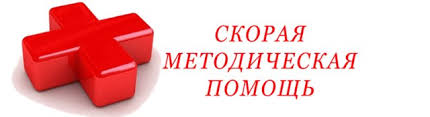 К 01.09.2019 на сайте центра начального образования АО "Просвещение" для учителей, работающих по учебникам серии «Сферы», размещены рабочие программы и методические рекомендации по следующим ссылкам:http://1-4-old.prosv.ru/info.aspx?ob_no=47476http://1-4-old.prosv.ru/info.aspx?ob_no=47477